      Тематический блок:«Международный женский день»Сроки реализации:с 24 февраля по 8 мартаРазделы: «Мама», «Бабушка», «Подарки ма-мам и бабушкам».Задачи: Воспитывать бережное отношение ичуткое отношение к самым близким людяммаме,бабушке,испытывать потребность радовать близких людей добрыми делами.Уточ-нить и расширить знания о понятии «семья».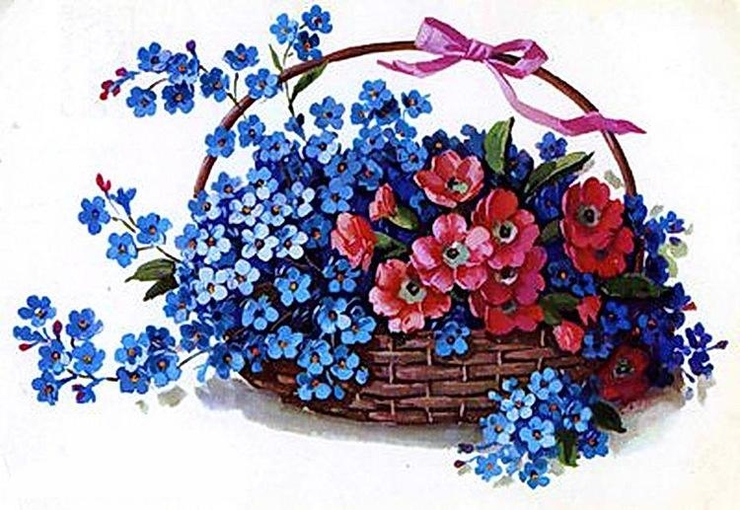 